The Alde River Benefice 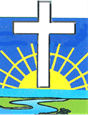 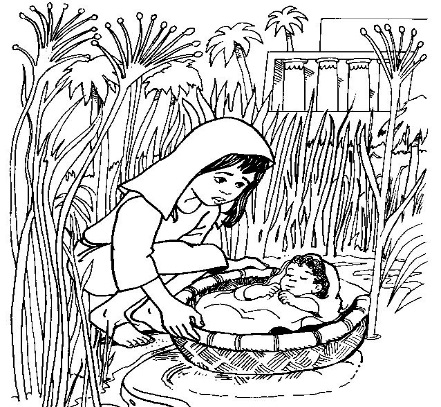 Holy Communion for All AgesOn Mothering Sunday¶  	The GatheringWelcome and NoticesHymnIn the name of the Father,
and of the Son,
and of the Holy Spirit.All 	Amen.The Greeting	We are all part of the rhythm of life, we are born, we give birth.	We live in relationships, we search for meaning, we make choices,	we face endings.  We suffer the loss of those we love.	As we celebrate this day of our journey together, peace be with you.All 	and also with you.Prayer of PreparationAll 	Almighty God,
to whom all hearts are open,
all desires known,
and from whom no secrets are hidden:
cleanse the thoughts of our hearts
by the inspiration of your Holy Spirit,
that we may perfectly love you,
and worthily magnify your holy name;
through Christ our Lord.
Amen.Making Ready	God who speaksAll	Help us to listen		God who listensAll	Help us to pray	God who seesAll	Help us to act	God who actsAll	Help us to share.  Amen.The CollectThe president introduces a period of silent prayer with the words ‘Let us pray’.God of love, passionate and strong,tender and careful:watch over us and hold us all the days of our life;through Jesus Christ our Lord.All 	Amen.
¶  	The Liturgy of the WordReadingsAt the end the reader say’sThis is the word of the Lord.All 	Thanks be to God.Hymn	The Gospel ReadingHear the Gospel of our Lord Jesus Christ according to ……….All 	Glory to you, O Lord.At the end the reader say’sThis is the Gospel of the Lord.All 	Praise to you, O Christ.SermonThe CreedLet us declare our faith in God, Father, Son and Holy Spirit.All     We believe in God the Father,
          from whom every family
          in heaven and on earth is named.We believe in God the Son,
who lives in our hearts through faith,
and fills us with his love.We believe in God the Holy Spirit,
who strengthens us
with power from on high.We believe in one God;
Father, Son and Holy Spirit.
Amen.Prayers of IntercessionThe prayers include the following responseLord, in your mercyAll	Hear our prayer	The prayers may end with	Merciful Father,
All 	accept these prayers
	for the sake of your Son,
	our Saviour Jesus Christ.
	Amen.Saying SorryLet us call to mind our sin, our failure to value the love of othersand our failure to love as Christ has loved us.Your love gives us life from the moment of conception.We fail to live as your children.Lord, have mercy.All	Lord, have mercy	You call us to do good.  	We seek our own good.	Christ, have mercyAll	Christ, have mercy	You hear us when we cry for help.	We ignore the cries of others.	Lord, have mercyAll	Lord, have mercy.The president saysMay the Father of all mercies cleanse us from our sins,and restore us in his image to the praise and glory of his name,through Jesus Christ our Lord.All 	Amen.¶  	The Liturgy of the SacramentThe PeaceGod makes peace within us – let us claim it.God makes peace between us – let us share itThe peace of the Lord be with you.All 	And also with you.Let us offer one another a sign of peace.All may exchange a sign of peace.Preparation of the TableTaking of the Bread and WineHymnThe gifts of the people may be gathered and presented.The table is prepared and bread and wine are placed upon it.Blessed are you, Lord God of all creation:
through your goodness we have this bread to offer,
which earth has given and human hands have made.
It will become for us the bread of life.All 	Blessed be God for ever.Blessed are you, Lord God of all creation:
through your goodness we have this wine to offer,
fruit of the vine and work of human hands.
It will become for us the cup of salvation.All 	Blessed be God for ever.The president takes the bread and wine.Blessed are you, Lord God of all creation.Of your goodness we have ourselves to offer,fruit of the womb and available for your service.All 	Blessed be God for ever.
The Eucharistic PrayerThe Lord be with youAll 	and also with you.Lift up your hearts.All 	We lift them to the Lord.Let us give thanks to the Lord our God.All 	It is right to give thanks and praise.Blessed are you, Lord God, our light and our salvation;
to you be glory and praise for ever.From the beginning you have created all things
and all your works echo the silent music of your praise.
In the fullness of time you made us in your image,
the crown of all creation.You give us breath and speech, that with angels and archangels
and all the powers of heaven we may find a voice to sing your praise:All 	Holy, holy, holy Lord,
God of power and might,
heaven and earth are full of your glory.
Hosanna in the highest.
Blessed is he who comes in the name of the Lord.
Hosanna in the highest.How wonderful the work of your hands, O Lord.
As a mother tenderly gathers her children,
you embraced a people as your own.
When they turned away and rebelled
your love remained steadfast.From them you raised up Jesus our Saviour, born of Mary,
to be the living bread,
in whom all our hungers are satisfied.He offered his life for sinners, and with a love stronger than death
he opened wide his arms on the cross.On the night before he died, he came to supper with his friends
and, taking bread, he gave you thanks.
He broke it and gave it to them, saying:
Take, eat; this is my body which is given for you;
do this in remembrance of me.At the end of supper, taking the cup of wine, he gave you thanks, and said:
Drink this, all of you; this is my blood of the new covenant,
which is shed for you and for many for the forgiveness of sins.
Do this, as often as you drink it, in remembrance of me.             	Great is the mystery of faith:All 	Christ has died:
Christ is risen:
Christ will come again.Father, we plead with confidence
his sacrifice made once for all upon the cross;
we remember his dying and rising in glory,
and we rejoice that he intercedes for us at your right hand.Pour out your Holy Spirit as we bring before you
these gifts of your creation;
may they be for us the body and blood of your dear Son.As we eat and drink these holy things in your presence,
form us in the likeness of Christ,
and build us into a living temple to your glory.Remember, Lord, your Church in every land.
Reveal her unity, guard her faith,
and preserve her in peace.Bring us at the last with all the saints
to the vision of that eternal splendour
for which you have created us;
through Jesus Christ, our Lord,
by whom, with whom, and in whom,
with all who stand before you in earth and heaven,
we worship you, Father almighty, in songs of everlasting praise:All 	Blessing and honour and glory and power be yours for ever and ever.
Amen.The Lord’s PrayerTrusting in the compassion of God,as our Saviour taught us, so we pray.All 	Our Father in heaven,
hallowed be your name,
your kingdom come,
your will be done,
on earth as in heaven.
Give us today our daily bread.
Forgive us our sins
as we forgive those who sin against us.
Lead us not into temptation
but deliver us from evil.
For the kingdom, the power, 
and the glory are yours
now and for ever.  
Amen.Breaking of the BreadThe president breaks the consecrated bread. 
We break this bread to share in the body of Christ.All 	Though we are many, we are one body,
because we all share in one bread.Agnus DeiAll 	Lamb of God,	you take away the sin of the world,
have mercy on us.Lamb of God,you take away the sin of the world,
have mercy on us.Lamb of God,you take away the sin of the world,
grant us peace.Giving of CommunionThe president says the invitation to communion 
God’s holy gifts
for God’s holy people.All 	Jesus Christ is holy,
Jesus Christ is Lord,	to the glory of God the Father.The president and people receive communion.The body of Christ broken for you and The blood of Christ shed for youIf you are visiting us this morning and it is your normal practice to receive thebread and wine of communion then we invite you to come forward andreceive the Sacrament today.  If it is not and you would prefer toreceive a blessing then we welcome you to come forward,but ask you to please bring this service sheet with you so we know.During the distribution of communion hymns and songs may be sung.Prayer after CommunionSilence is kept.	Loving God, as a mother feeds her children at the breast	you feed us in this sacrament with the food and drink of eternal life:	help us who have tasted your goodness	to grow in grace within the household of faith;	through Jesus Christ our Lord.All 	Amen.All 	Almighty God,
we thank you for feeding us
with the body and blood of your Son Jesus Christ.
Through him we offer you our souls and bodies
to be a living sacrifice.
Send us out in the power of your Spirit
to live and work
to your praise and glory.
Amen.												¶  	The DismissalBlessing of the FlowersA minister says	For the love of mothers, and all who show a mother’s love;All	Loving God, we give you thanks.	For patience, understanding, hope and joy given without limit;All	Loving God, we give you thanks.	For those who welcome us home; for those who become our family;	and for the mothering of the church;All	Loving God, we give you thanks.	For these flowers, lovingly made, lovingly given.  Bless them that they may be a sign of God’s great parent love, holding each of us in the heart of eternity.All	Loving God, we give you thanks.  Amen.HymnDuring the singing of this Hymn the children are invited to come and give out the posies of flowers.BlessingMay the Father from whom every family
in earth and heaven receives its name
strengthen you with his Spirit in your inner being,
so that Christ may dwell in your hearts by faith;
and the blessing of God almighty,
the Father, the Son, and the Holy Spirit,
be among you and remain with you always.All 	Amen.	Go in the light and peace of ChristAll	Thanks be to GodThe ministers and people depart.
